П О С Т А Н О В Л Е Н И ЕРассмотрев проект Устава хуторского казачьего общества «Камчатские казачки», в соответствии с Федеральным законом от 05.12.2005 № 154-ФЗ «О государственной службе российского казачества», Указом Президента Российской Федерации от 15.06.1992 № 632 «О мерах по реализации Закона Российской Федерации «О реабилитации репрессированных народов» в отношении казачества»ПОСТАНОВЛЯЮ:1. Внести в Устав хуторского казачьего общества «Камчатские казачки», утвержденный постановлением Главы Петропавловск-Камчатского городского округа от 28.07.2016 № 128, изменения, изложив его в новой редакции согласно приложению к настоящему постановлению.2. Опубликовать настоящее постановление в газете «Град Петра и Павла».3. Учредителю хуторского казачьего общества «Камчатские казачки» Вариченко И.Т. зарегистрировать Устав хуторского казачьего общества «Камчатские казачки» в установленном порядке.4. Контроль за исполнением настоящего постановления оставляю за собой.УСТАВхуторского казачьего общества«Камчатские казачки»г. Петропавловск-Камчатский2016 год1. Общие положения1.1. Настоящий Устав определяет статус, цели, задачи, права, обязанности и ответственность хуторского казачьего общества «Камчатские казачки» (далее – казачье общество). 1.2. Полное наименование казачьего общества: хуторское казачье общество «Камчатские казачки», сокращенное наименование казачьего общества: ХКО «Камчатские казачки».1.3. Место нахождения казачьего общества: Россия, Камчатский край, город Петропавловск-Камчатский.1.4. Казачье общество объединяет граждан, как правило, женщин, постоянно проживающих или осуществляющих постоянную трудовую деятельность на территории Петропавловск-Камчатского городского округа.1.5. Казачье общество создается и действует на основе принципов добровольности, равноправия, самоуправления, законности, гласности, уважения прав и свобод человека и гражданина, сохранения и развития казачьих традиций, а также подконтрольности и подотчетности федеральным органам государственной власти, органам государственной власти Камчатского края и органам местного самоуправления Петропавловск-Камчатского городского округа в случае несения государственной, муниципальной и иной службы.1.6. Правовую основу деятельности казачьего общества составляют Конституция Российской Федерации, федеральные законы, Указы Президента Российской Федерации, иные нормативные правовые акты федеральных органов государственной власти, Устав Камчатского края, законы и нормативные правовые акты органов государственной власти Камчатского края, органов местного самоуправления Петропавловск-Камчатского городского округа, а также настоящий Устав.1.7. Казачье общество имеет свою эмблему, герб, печать, штампы, бланки и другие реквизиты, необходимые для его деятельности и не противоречащие законодательству Российской Федерации.1.8. Казачье общество является юридическим лицом - некоммерческой организацией и имеет собственное имущество, самостоятельный баланс, расчетный и иные счета в банках и других кредитных организациях. Казачье общество вправе от своего имени совершать юридически значимые действия, приобретать имущественные и неимущественные права, получать кредиты, исполнять обязанности, выступать истцом и ответчиком в суде, осуществлять иные права, принадлежащие юридическому лицу.1.9. Положения Устава казачьего общества обязательны для исполнения всеми членами казачьего общества2. Основные цели и задачи казачьего общества, предмет деятельности2.1. Казачье общество создано в целях:2.1.1 объединения проживающих (или работающих на постоянной основе) на территории Петропавловск-Камчатского городского округа граждан (как правило, женщин) Российской Федерации, относящих себя к казачкам;2.1.2 несения членами казачьего общества государственной, муниципальной и иной службы;2.1.3 развития в современных условиях традиционного казачьего уклада жизни и форм хозяйствования;2.1.4 возрождения и сохранения исторических, культурных и духовных ценностей казачества;2.1.5 реализации и защиты гражданских прав и свобод членов казачьего общества;2.1.6 проведения мероприятий по военно-патриотическому воспитанию молодежи, культурно-массовой и спортивной работы.2.2. Основными задачами казачьего общества являются:2.2.1 возрождение казачества, обеспечение единства, защита гражданских прав и свобод, чести и достоинства членов казачьего общества;2.2.2 участие в реализации единой государственной политики возрождения и развития российского казачества, исходя из исторических традиций и современных потребностей государства, обеспечение реализации программ государственной поддержки казачьих обществ;2.2.3 руководство членами казачьего общества, оказание им необходимой помощи при решении вопросов, касающихся их уставной деятельности;2.2.4 взаимодействие с органами государственной власти Камчатского края и органами местного самоуправления Петропавловск-Камчатского городского округа по вопросам возрождения казачества, реализации федерального законодательства о государственной поддержке казачества, а также по вопросам создания и деятельности органов территориального общественного самоуправления;2.2.5 взаимодействие с другими казачьими обществами в интересах возрождения и объединения российского казачества;2.2.6 внедрение новых форм хозяйствования на основе традиционных форм земледелия и землепользования;2.2.7 организация и ведение учета членов казачьего общества;2.2.8 культурное, духовное и нравственное воспитание казаков, сохранение и развитие казачьих традиций и обычаев, проведение мероприятий по военно-патриотическому воспитанию молодежи, ведение культурно-массовой и спортивной работы среди населения;2.2.9 забота о членах семей казаков, оказание материальной и иной помощи семьям погибших (умерших) казаков, многодетным семьям, сиротам, инвалидам и пенсионерам;2.2.10 развитие дружбы и сотрудничества между народами Российской Федерации, поддержание мира и согласия.2.3. Предметом деятельности казачьего общества является организация и обеспечение исполнения членами казачьего общества взятых на себя обязательств по несению государственной, муниципальной и иной службы.3. Права и обязанности казачьего общества, виды деятельности3.1. Казачье общество вправе осуществлять деятельность, направленную на достижение основных целей, в том числе:3.1.1 организовывать и руководить деятельностью членов казачьего общества (далее - казачки), оказывать им необходимую помощь при решении вопросов, касающихся уставной деятельности;3.1.2 представлять и защищать интересы казачек и членов их семей в соответствии с законодательством Российской Федерации;3.1.3 организовывать и обеспечивать исполнение казачками принятых на себя обязательств по несению государственной или иной службы;3.1.4 участвовать в реализации государственных и муниципальных программ и проектов;3.1.5 участвовать в развитии агропромышленного комплекса и сельских территорий в местах компактного проживания казачества;3.1.6 взаимодействовать с другими казачьими обществами, общественными объединениями казаков, а также иными общественными организациями и юридическими лицами в интересах объединения и развития российского казачества;3.1.7 входить в состав городского (станичного) казачьего общества;3.1.8 осуществлять в соответствии с законодательством Российской Федерации деятельность, направленную на сохранение и развитие культуры, обычаев и традиций казачества, норм нравственного воспитания детей, на развитие традиционных форм землепользования наряду с семейным хозяйством и иную, не запрещенную законом деятельность;3.1.9 осуществлять производственную, финансовую деятельность, направленную на достижение уставных целей, открывать расчетные и иные банковские счета на территории Российской Федерации;3.1.10 быть собственником, владеть, пользоваться и распоряжаться своими основными и оборотными средствами;3.1.11 иметь в собственности здания, земельные участки, транспорт, технику, оборудование, инвентарь, ценные бумаги, приобретаемые самостоятельно, либо передаваемые в собственность органами государственной власти Российской Федерации, Камчатским краем, органами местного самоуправления, а также поступающие безвозмездно от физических и юридических лиц;3.1.12 приобретать, отчуждать, строить, реставрировать, арендовать и сдавать внаем принадлежащие казачьему обществу объекты движимого и недвижимого имущества;3.1.13 приобретать в собственность, в постоянное или временное пользование землю;3.1.14 вступать в союзы, ассоциации, межрегиональные, региональные и другие объединения, быть учредителем некоммерческих и коммерческих организаций;3.1.15 издавать собственную газету, журналы, а также издания по истории и культуре казачества;3.1.16 осуществлять организацию детских оздоровительных и оборонно-спортивных лагерей стационарного и походного типа в соответствии с действующими законами и иными нормативными правовыми актами Российской Федерации и Камчатского края, муниципальными правовыми актами органов местного самоуправления;3.1.17 участвовать в восстановлении православных и иных храмов в местах поселения казаков, создавать музеи, творческие студии, осуществлять организацию выставок.3.2. Казачье общество обязано:3.2.1 соблюдать Конституцию Российской Федерации, федеральные законы, указы и распоряжения Президента Российской Федерации, постановления и распоряжения Правительства Российской Федерации, иные правовые акты Российской Федерации, Устав и нормативные правовые акты Камчатского края, муниципальные правовые акты Петропавловск-Камчатского городского округа, а также настоящий Устав; 3.2.2 ежегодно направлять в Министерство специальных программ и по делам казачества Камчатского края отчет о деятельности казачьего общества в соответствии с требованиями законодательства Российской Федерации;3.2.3 ежеквартально отчитываться перед городским (станичным) казачьим обществом о своей деятельности и предоставлять достоверные списки членов общества, в случае вхождения в состав такого общества;3.2.4 информировать уполномоченные государственные органы о продолжении своей деятельности с указанием действительного места нахождения постоянно действующего руководящего органа, его наименования и данных о руководителях в объеме сведений, представляемых в Единый государственный реестр юридических лиц, в соответствии с законодательством Российской Федерации;3.2.5 представлять по запросу государственных органов, в пределах их компетенции, решения руководящих органов казачьего общества, годовые и квартальные отчеты о своей деятельности в соответствии с законодательством Российской Федерации.4. Состав казачьего общества4.1. В состав казачьего общества входят, как правило, женщины, проживающие и/или осуществляющие постоянную трудовую деятельность на территории Петропавловск-Камчатского городского округа, достигшие 18- летнего возраста, подавшие заявление на вступление в казачье общество и принятые в порядке, установленном настоящим Уставом.4.2. Казачье общество является первичным объединением граждан Российской Федерации, являющихся жителями Петропавловск-Камчатского городского округа, внесенным в государственный реестр казачьих обществ в Российской Федерации.4.3. Казачье общество является некоммерческой организацией, зарегистрированной в соответствии с Федеральным законом от 12.01.1996 № 7-ФЗ «О некоммерческих организациях», внесенной в соответствии с положениями Федерального закона от 05.12.2005 № 154-ФЗ «О государственной службе российского казачества» в государственный реестр казачьих обществ в Российской Федерации. Члены казачьего общества в установленном законодательством порядке принимают на себя обязательства по несению государственной или иной службы.4.4. Границы территории, на которой осуществляет свою деятельность казачье общество, устанавливаются в соответствии с границами  Петропавловск-Камчатского городского округа (в соответствии с Законом Камчатской области от 20.10.2004 № 220 «О наделении Петропавловск-Камчатского городского муниципального образования статусом городского округа и об установлении границ Петропавловск-Камчатского городского округа).5. Порядок и условия приема в члены казачьего общества и исключения из него. Права и обязанности членов казачьего общества5.1. Членами казачьего общества могут быть граждане Российской Федерации (как правило - женщины), достигшие 18-летнего возраста, вступившие в казачье общество в установленном порядке. Казачки принимают на себя в установленном порядке обязательства по несению государственной или иной службы. Учредители казачьего общества являются членами казачьего общества, без подачи заявлений и прохождения процедур по принятию в члены казачьего общества. 5.2. Основанием для вступления граждан в казачье общество является письменное заявление гражданина на имя Старшины казачьего общества. Заявление о вступлении в казачье общество рассматривается Сходом казачек в срок не более 30 (тридцати) календарных дней с момента регистрации заявления гражданина. 5.3. В случае принятия решения о приеме гражданина в казачье общество, ему в установленном законодательством порядке присваивается чин, выдается удостоверение казака и выписка из протокола о приеме гражданина в члены общества.5.4. Казачки обязаны принять присягу. Сроки и порядок принятия присяги устанавливается кругом казачьего общества. Казачка, не прошедшая в установленном порядке присягу, подлежит исключению из членов казачьего общества. 5.5. Казачки могут добровольно выйти из казачьего общества, подав письменное заявление на имя Старшины казачьего общества. Решение об удовлетворении указанного заявления принимается Сходом членов казачьего общества.5.6. Казачки имеют право:5.6.1 избирать и быть избранными на выборную должность в органы управления казачьего общества;5.6.2 носить в установленном законодательством порядке форму установленного образца;5.6.3 ставить перед органами управления казачьего общества, вопрос о созыве внеочередного заседания высшего представительного органа казачьего общества, членами которого они являются.5.7. Члены казачьего общества обязаны:5.7.1 соблюдать законодательство Российской Федерации и настоящий Устав;5.7.2 точно и беспрекословно выполнять не противоречащие законодательству Российской Федерации решения высших представительных органов казачьего общества, приказы и распоряжения Старшины казачьего общества;5.7.3 обеспечивать сохранность удостоверения казака и его сдачу в установленном законодательстве порядке;5.7.4 личным трудовым и материальным вкладом способствовать развитию и укреплению казачьего общества;5.7.5 активно участвовать в патриотическом воспитании молодых казаков и казачат (детей членов казачьего общества), подготовке их к несению государственной или иной службы;5.7.6 хранить и развивать казачьи традиции, культуру, беречь честь и достоинство казака, крепить единство российского казачества;5.7.7 приумножать собственность казачьего общества и обеспечивать ее сохранность;5.7.8 ежемесячно уплачивать в казачье общество членские взносы, в порядке и размере, установленных Сходом.5.7.9 выполнять принятые на себя обязательства по несению государственной или иной службы.5.8. В связи с выслугой лет и занимаемой должностью казачке присваивается в установленном законодательством порядке соответствующий чин. В порядке поощрения казачке может быть присвоен очередной чин до истечения соответствующего срока выслуги.5.9. За ненадлежащее исполнение обязанностей, предусмотренных настоящим Уставом, казачка может быть лишена права решающего голоса или исключена из членов общества. Решение об исключении из казачьего общества должно быть  мотивированным.5.10. Причинами исключения из членов казачьего общества могут быть: 5.10.1 собственное заявление о прекращении членства в казачьем обществе;5.10.2 переезд на новое место жительства, проживание в котором не связано с несением казачьей службы;5.10.3 смерть казачки;5.10.4 систематическое нарушение требований настоящего Устава;5.10.5 вступление в законную силу обвинительного приговора суда в отношении казачки; 5.10.6 публичная пропаганда национальной и/или религиозной розни; 5.10.7 совершение проступков, дискредитирующих звание казака;5.10.8 неуплата членских взносов на протяжении более трех месяцев подряд. 5.11. Исключение казачки из казачьего общества производится Сходом казачьего общества. Исключенным из казачьего общества считается тот, за исключение которого проголосовало не менее 2/3 от общего числа членов Схода казачек казачьего общества.5.12. Вопрос об исключении казачки из казачьего общества могут ставить: - Старшина казачьего общества;- Круг казачек казачьего общества.5.13. В случае согласия Схода казачьего общества с предложением об исключении казачки из казачьего общества Старшина казачьего общества оформляет письменное решение об исключении казачки из казачьего общества, подписанное Старшиной и заверенное печатью казачьего общества.6. Органы управления казачьего общества6.1. Органами управления казачьего общества являются:6.1.1 Круг хуторского казачьего общества «Камчатские казачки» (далее – Круг);6.1.2 Сход членов хуторского казачьего общества «Камчатские казачки» (далее – Сход);6.1.3 Старшина хуторского казачьего общества «Камчатские казачки» (далее – Старшина);6.1.4 Заместитель Старшины хуторского казачьего общества «Камчатские казачки» (далее – Заместитель Старшины); 6.1.5 Ревизор хуторского казачьего общества «Камчатские казачки» (далее-Ревизор).6.2. Высшим представительным органом казачьего общества является Круг, созываемый не реже 1 раза в год. Дата, место проведения и повестка дня Круга устанавливаются приказом Старшины не менее чем за 20 дней до его созыва.6.3. Внеочередной Круг может быть созван по требованию Схода, Старшины, а также по инициативе 2/3 членов казачьего общества. Внеочередной Круг утверждается решением органа, принявшего решение организовать внеочередное заседание, не менее чем за 10 дней до его проведения.6.4. Участниками Круга являются:6.4.1 члены казачьего общества;6.4.2 Старшина;6.4.3 Заместитель Старшины;6.4.4 Ревизор.6.5. Круг считается правомочным, если в его работе принимает участие не менее 2/3 членов казачьего общества.6.6. Решения Круга принимаются при тайном либо открытом голосовании большинством голосов от общего числа членов казачьего общества, принимающих участие в заседании Круга, и оформляются письменно. Для ведения Круга и обеспечения на нем порядка Кругом избирается есаулец. Для ведения протокола Круг избирает писаря, а для подсчета голосов и оказания помощи есаульцу при ведении Круга избираются приставы. Решения Круга подписываются Старшиной, писарем, есаульцем и заверяются печатью казачьего общества.6.7. К компетенции Круга относятся вопросы:6.7.1 утверждения Устава казачьего общества, внесения изменений и дополнений в Устав казачьего общества;6.7.2 определения приоритетных направлений деятельности, принципов формирования и использования имущества казачьего общества;6.7.3 образования органов управления казачьего общества и досрочного прекращения их полномочий, в том числе избрание Старшины, избрание Заместителя Старшины, Ревизора;6.7.4 вхождения в состав вышестоящих казачьих обществ;6.7.5 прекращения полномочий Старшины;6.7.6 изменения структуры, а также реорганизации и ликвидации казачьего общества;6.7.7 рассмотрения и утверждения отчетов Старшины и Ревизора;6.7.8 рассмотрения и утверждения ежегодных отчетов о деятельности казачьего общества;6.7.9 утверждения годового отчета и годового бухгалтерского баланса;6.7.10 определения порядка оказания материальной и иной помощи семьям членов казачьего общества, многодетным семьям, сиротам, инвалидам и пенсионерам;6.7.11 рассмотрения предложений и ходатайств членов казачьего общества, а также Старшины, принятие по ним решений;6.7.12 принятия решения о создании (об участии в создании) юридических лиц, наделения их средствами и имуществом, а также об их реорганизации или ликвидации;6.7.13 другие вопросы, связанные с уставной деятельностью казачьего общества.К исключительной компетенции Круга относятся вопросы, указанные в подпунктах 6.7.1-6.7.9 настоящего Устава.Решения, относящиеся к исключительной компетенции Круга, принимаются квалифицированным большинством голосов, не менее 2/3 от числа членов казачьего общества, принимающих участие в заседании Круга. Остальные вопросы рассматриваемые Кругом принимаются простым большинством голосов. 6.8. Старшина является высшим должностным лицом и осуществляет общее руководство деятельностью казачьего общества. Старшина избирается Кругом сроком на пять лет и вступает в должность с момента его избрания Кругом.6.9. Старшина:6.9.1 действует без доверенности от имени казачьего общества;6.9.2 представляет в установленном порядке казачье общество в федеральных органах государственной власти, органах государственной власти Камчатского края и органах местного самоуправления Петропавловск-Камчатского городского округа;6.9.3 взаимодействует с соответствующими уполномоченными федеральными органами исполнительной власти по ведению государственного реестра казачьих обществ в Российской Федерации и по взаимодействию с казачьими обществами, а также с подразделениями федеральных органов государственной власти, действующими на территории Петропавловск-Камчатского городского округа, органами государственной власти Камчатского края и органами местного самоуправления по вопросам уставной деятельности казачьего общества;6.9.4 организует и обеспечивает осуществление уставной деятельности казачьего общества;6.9.5 обеспечивает надлежащее исполнение членами казачьего общества принятых на себя обязательств по несению государственной или иной службы и других обязанностей;6.9.6 вносит на рассмотрение Круга вопросы, относящиеся к уставной деятельности казачьего общества;6.9.7 в пределах своей компетенции издает приказы, инструкции и другие распорядительные документы по вопросам деятельности казачьего общества, дает указания, обязательные для исполнения членами казачьего общества;6.9.8 в пределах своей компетенции и утвержденной сметы является распорядителем кредитов, имущества и денежных средств казачьего общества, имеет право подписи финансовых документов, открывает (закрывает)  и пользуется расчетным и иными счетами казачьего общества в кредитных учреждениях, имеет право первой подписи финансовых документов, выдает доверенности;6.9.9 утверждает правила внутреннего распорядка и должностные инструкции, определяет размер, условия и порядок оплаты труда как работников штатного аппарата казачьего общества, так и привлекаемых на договорной или контрактной основе специалистов, размеры надбавок к окладам работников;6.9.10 осуществляет подбор работников, проводит с ними личное собеседование и заключает трудовые договоры, принимает решение об их увольнении;6.9.11 рассматривает и принимает решения по жалобам на действия членов казачьего общества, а также на неправомерные действия должностных лиц казачьего общества; 6.9.12 отчитывается перед Кругом о проделанной работе, несет персональную ответственность за выполнение возложенных на него обязанностей;6.9.13 несет ответственность за организацию финансово-хозяйственной деятельности казачьего общества; 6.9.14 исполняет иные функции и принимает решения по другим вопросам деятельности казачьего общества, не отнесенным настоящим Уставом к исключительной компетенции Круга, Схода.6.10. Заместитель Старшины, член казачьего общества - должностное лицо, избираемое сроком на пять лет Кругом по представлению Старшины. Заместитель Старшины осуществляет руководство деятельностью в соответствии с решением Круга при наличии соответствующих полномочий, переданных Старшиной.6.11. Сход является исполнительным органом казачьего общества. Заседания Схода проводятся по мере необходимости, но не реже одного раза в три месяца.6.12. Решения Схода принимаются простым большинством голосов от числа присутствующих на Сходе членов казачьего общества. Сход считается правомочным, если в его работе принимает участие более половины членов казачьего общества.6.13. Сход:6.13.1 заслушивает и обсуждает текущие доклады по направлениям деятельности казачьего общества;6.13.2 формирует повестку дня Круга;6.13.3 утверждает финансовый план казачьего общества;6.13.4 представляет Кругу планы работ для осуществления уставной деятельности, осуществляет контроль за выполнением принятых Кругом решений;6.13.5 организует рабочие группы для осуществления уставных целей казачьего общества;6.13.6 утверждает внутренние документы казачьего общества;6.13.7 определяет размер и порядок уплаты членских взносов  казачьего общества.6.14. Для осуществления контроля за финансово-хозяйственной деятельностью  казачьего  общества  Кругом казачьего  общества избирается Ревизор сроком на три года. Ревизор подотчетен только Кругу.6.15. Ревизором не может быть избран член казачьего общества, вошедший в иные органы управления казачьего общества.6.16. Ревизор:6.16.1 осуществляет контроль и ежегодные ревизии финансовой и хозяйственной деятельности казачьего общества;6.16.2 осуществляет ревизию расходования денежных средств и материальных ценностей;6.16.3 осуществляет контроль за подготовкой и проверку отчетов об исполнении сметы доходов и расходов.7. Обязательства членов казачьего общества по несениюгосударственной или иной службы7.1. Члены казачьего общества несут государственную или иную службу в соответствии с федеральным законодательством, указами и распоряжениями Президента Российской Федерации, иными нормативными правовыми актами Российской Федерации, нормативными правовыми актами Камчатского края, муниципальными правовыми актами Петропавловск-Камчатского городского округа, а также настоящим Уставом.7.2. Члены казачьего общества вправе проходить:7.2.1 государственную гражданскую службу в соответствии с законодательством Российской Федерации;7.2.2 военную службу в Вооруженных Силах Российской Федерации, других войсках, воинских (специальных) формированиях и органах в соответствии с федеральным законодательством;7.2.3 правоохранительную службу в соответствии с федеральным законодательством;7.2.4 муниципальную службу в соответствии с федеральным и краевым законодательством, Уставом Петропавловск-Камчатского городского округа.7.3. Члены казачьего общества приняли на себя обязательства по несению государственной и иной службы в Агентстве лесного хозяйства и охраны животного мира Камчатского края в следующих сферах деятельности:- мероприятия по предупреждению и ликвидации лесных пожаров;- природоохранная деятельность в области лесных отношений;- природоохранная деятельность в области охраны и использования объектов животного мира, в том числе в области охоты и сохранения охотничьих ресурсов, а также водных биологических ресурсов (копия письма исполняющего обязанности руководителя Агентства лесного хозяйства и охраны животного мира Камчатского края Лебедько А.В. от 02.09.2016 № 2863 о согласовании обязательства по несению государственной и иной службы, являющейся неотъемлемой частью настоящего Устава).8. Имущество казачьего общества8.1. Имущество казачьего общества формируется в соответствии с действующим законодательством Российской Федерации в целях осуществления указанной в настоящем Уставе деятельности.8.2. Источниками формирования имущества казачьего общества являются:8.2.1 взносы членов казачьего общества;8.2.2 иные источники, не противоречащие законодательству Российской Федерации.8.3. Полномочия органов управления казачьего общества по распоряжению имуществом определяются в соответствии с законодательством Российской Федерации и настоящим Уставом.9. Финансово-хозяйственная деятельность казачьего общества9.1. Финансово-хозяйственная деятельность казачьего общества организуется и осуществляется в соответствии с федеральным законодательством и настоящим Уставом. 9.2. За организацию финансово-хозяйственной деятельности казачьего общества несет ответственность Старшина.9.3. Проверка (ревизия) финансово-хозяйственной деятельности казачьего общества осуществляется по итогам годовой деятельности, а также в любое время - по инициативе Ревизора, Старшины или Круга.9.4. По итогам проверки финансово-хозяйственной деятельности казачьего общества Ревизором составляется заключение не позднее, чем за один месяц до начала работы Круга. Без заключения Ревизора Круг не вправе утверждать финансовые решения в отношении казачьего общества на соответствующий год.9.5. Казачьему обществу в предусмотренных федеральным законодательством случаях могут выделяться средства из бюджета Камчатского края и бюджета Петропавловск-Камчатского городского округа. Эти средства используются по целевому назначению в порядке, определяемом Кругом по согласованию соответственно с органами исполнительной власти Камчатского края и органами местного самоуправления.10. Заключительные положения10.1. Внесение изменений в настоящий Устав осуществляется Кругом, созываемым в установленном настоящим Уставом порядке. 10.2. Устав казачьего общества с изменениями, принятыми Кругом, вступает в силу после утверждения Главой Петропавловск-Камчатского городского округа и регистрации принятых изменений Управлением Министерства юстиции Российской Федерации по Камчатскому краю в установленном законодательством Российской Федерации порядке.10.3. Казачье общество может быть ликвидировано по решению Круга или по решению суда по основаниям и в порядке, предусмотренным законодательством. Решение о ликвидации казачьего общества принимается Кругом, созываемым в установленном настоящим Уставом порядке.10.4. Ликвидация казачьего общества считается завершенной, а казачье общество прекратившим деятельность, после внесения об этом записи в Единый государственный реестр юридических лиц.10.5. Настоящий Устав обсужден и принят решением Круга.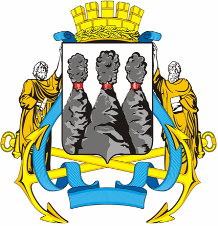 ГЛАВАПЕТРОПАВЛОВСК-КАМЧАТСКОГОГОРОДСКОГО ОКРУГАот 11.10.2016 № 204О внесении изменений в Устав хуторского казачьего общества «Камчатские казачки», утвержденный постановлением Главы Петропавловск-Камчатского городского округа от 28.07.2016 № 128Временно исполняющий полномочия Главы Петропавловск-Камчатского городского округа С.И. СмирновПринят Кругом хуторского казачьего общества «Камчатские казачки» -протокол с решением№ 02 от «02» сентября 2016 годаСтаршина хуторского казачьего общества«Камчатские казачки»_______________________Г.С. ДоронинаУтвержден постановлением Главы Петропавловск-Камчатского городского округа от_____________________________№_______ Временно исполняющий полномочия Главы Петропавловск-Камчатского городского округа_______________________________С.И. Смирнов